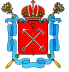 ТЕРРИТОРИАЛЬНАЯ ИЗБИРАТЕЛЬНАЯ КОМИССИЯ № 29РЕШЕНИЕ10.09.2021	   № 24-1САНКТ- ПЕТЕРБУРГО распределении избирательных бюллетеней для голосования на выборах депутатов Государственной Думы Федерального Собрания Российской Федерации восьмого созыва, передаваемых территориальным избирательным комиссиям 
№№ 21, 43, 23, 29, 60, 61, 62, 63Территориальная избирательная комиссия № 29, осуществляющая 
полномочия окружной избирательной комиссии по выборам депутатов 
Государственной Думы Федерального Собрания Российской Федерации восьмого созыва по одномандатному избирательному округу Город 
Санкт-Петербург – Юго-Восточный одномандатный избирательный округ 
№ 217,  р е ш и л а:1. Передать в территориальные избирательные комиссии №№ 21, 43, 23, 29, 60, 61, 62, 63 по акту следующее количество избирательных бюллетеней для голосования на выборах депутатов Государственной Думы Федерального Собрания Российской Федерации восьмого созыва (далее – бюллетени):2. Направить копию настоящего решения в Санкт-Петербургскую избирательную комиссию и в территориальные избирательные комиссии, указанные в пункте 1 настоящего решения.3. Контроль за выполнением настоящего решения возложить на секретаря территориальной избирательной комиссии №29 Матвиенко О.С.Наименование территориальной избирательной комиссии Наименование и номер одномандатного избирательного округаЧисло избирателейКоличество передаваемых бюллетенейКоличество передаваемых бюллетенейНаименование территориальной избирательной комиссии Наименование и номер одномандатного избирательного округаЧисло избирателейпо одномандатному избирательному округупо федеральному избирательному округуТерриториальная избирательная комиссия № 21Город 
Санкт-Петербург – Юго-Восточный одномандатный избирательный округ № 217108350108350108350Территориальная избирательная комиссия № 43Город 
Санкт-Петербург – Юго-Восточный одномандатный избирательный округ № 217299392995029950Территориальная избирательная комиссия № 23Город 
Санкт-Петербург – Юго-Восточный одномандатный избирательный округ № 217529435295052950Территориальная избирательная комиссия № 29Город 
Санкт-Петербург – Юго-Восточный одномандатный избирательный округ № 217676886770067700Территориальная избирательная комиссия № 60Город 
Санкт-Петербург – Юго-Восточный одномандатный избирательный округ № 217392003920039200Территориальная избирательная комиссия № 61Город 
Санкт-Петербург – Юго-Восточный одномандатный избирательный округ № 217410254100041000Территориальная избирательная комиссия № 62Город 
Санкт-Петербург – Юго-Восточный одномандатный избирательный округ № 217408404085040850Территориальная избирательная комиссия № 63Город 
Санкт-Петербург – Юго-Восточный одномандатный избирательный округ № 217555055550055500ИТОГОИТОГО435490435500435500Председатель Территориальнойизбирательной комиссии № 29Карасёв Д.Ю. Секретарь Территориальнойизбирательной комиссии № 29Матвиенко О.С. 